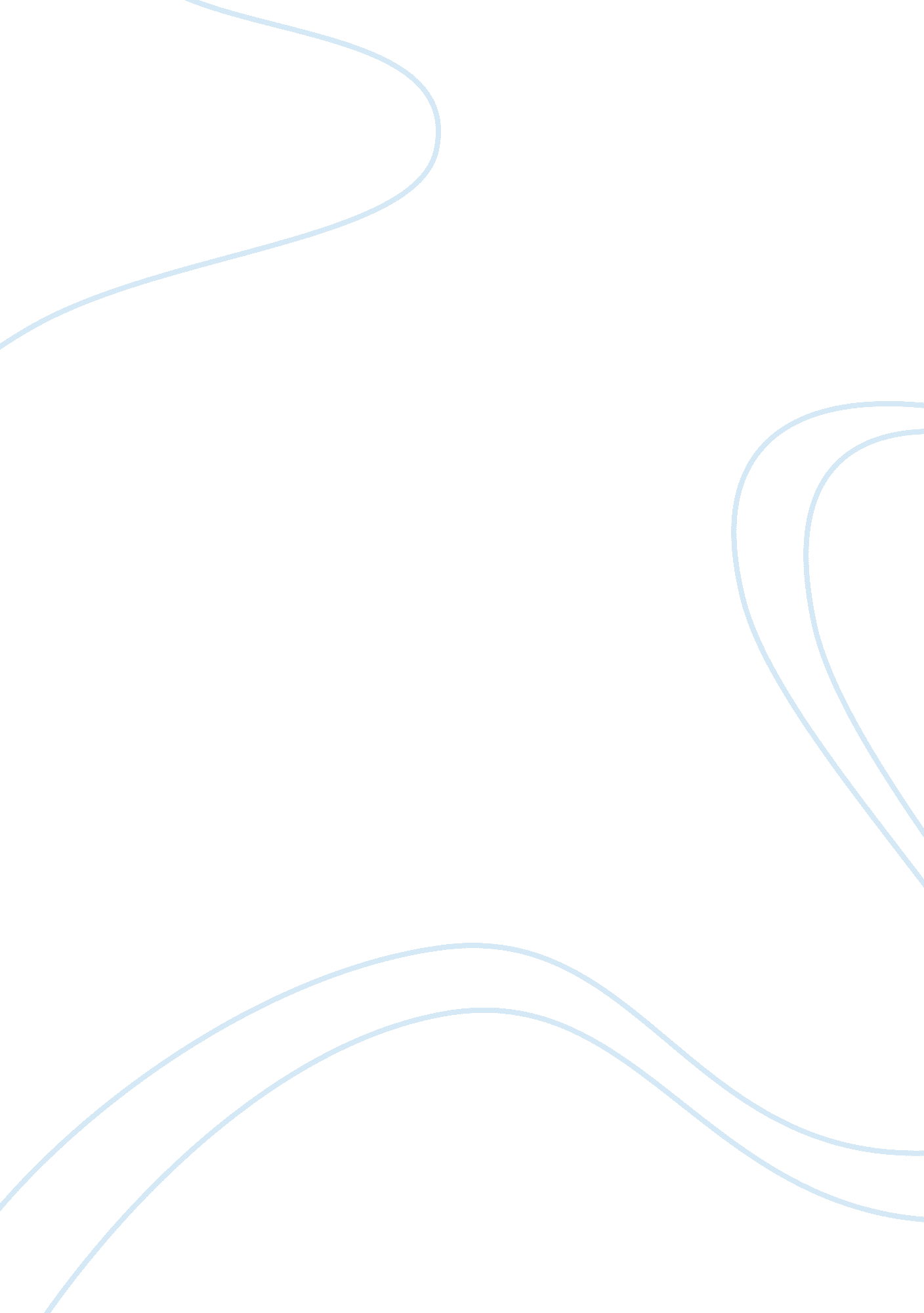 1 page for leaflet about bikesharing system already prodived your examplesBusiness, Marketing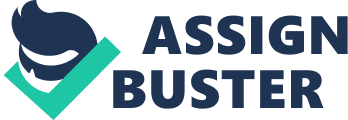 Instruction Biking system For effective biking system to enter the market, intense marketing research is needed to establish different biking markets. The bikes should be on the basis of simplicity and cost effective in their daily operation. In making the leaflets, the company should indicate all features and benefits of the biking system. Social responsibility of our company is what launched the bike sharing program. We realized that the system was healthy, and convenient apart from being free. 
Huge adverts expenses are required. This can be done through printing of t-shirts, portraying the features of the bike and benefits. The message will be delivered to the market in different venues. This tends to aid in event awareness, on the healthy wise, the bikes are simple way of exercising they are propelled manually, this give a rider work out. This is advisable since its makes muscles flexible and burn out unwanted fats in the body. 
Our biking systems are so simple, easier and convenient way. They don’t disrupt pollution is either way neither through air nor land. This system is environmental friendly. It’s also requiring less skills and knowledge in its operation. This makes the user feel easier and smoother while using the system. It gives the free service on its users. 
Affordability is a major bit in this system. The prices are meant to suit different consumers financial capabilities. Its spare parts are also readily accessible, leading to easier and faster maintenance. Consumers are able to acquire the bikes at their best prices in the current market, enabling even lower and middle leveled class to enjoy the system. 
The bikes come with full package. Including, free registration numbers. These minimize bureaucracy involved in the process of registration, saving time and the extra costs occurred in the process. It gives riders free time to start enjoying its products on immediate basis. It enables the user to get full access of the holding documents, to provide full ownership of the bike. The authority will have the knowhow about the legal owner of the products, in case of theft. 